PPSR 3- Progress Report Performance Metrics Screen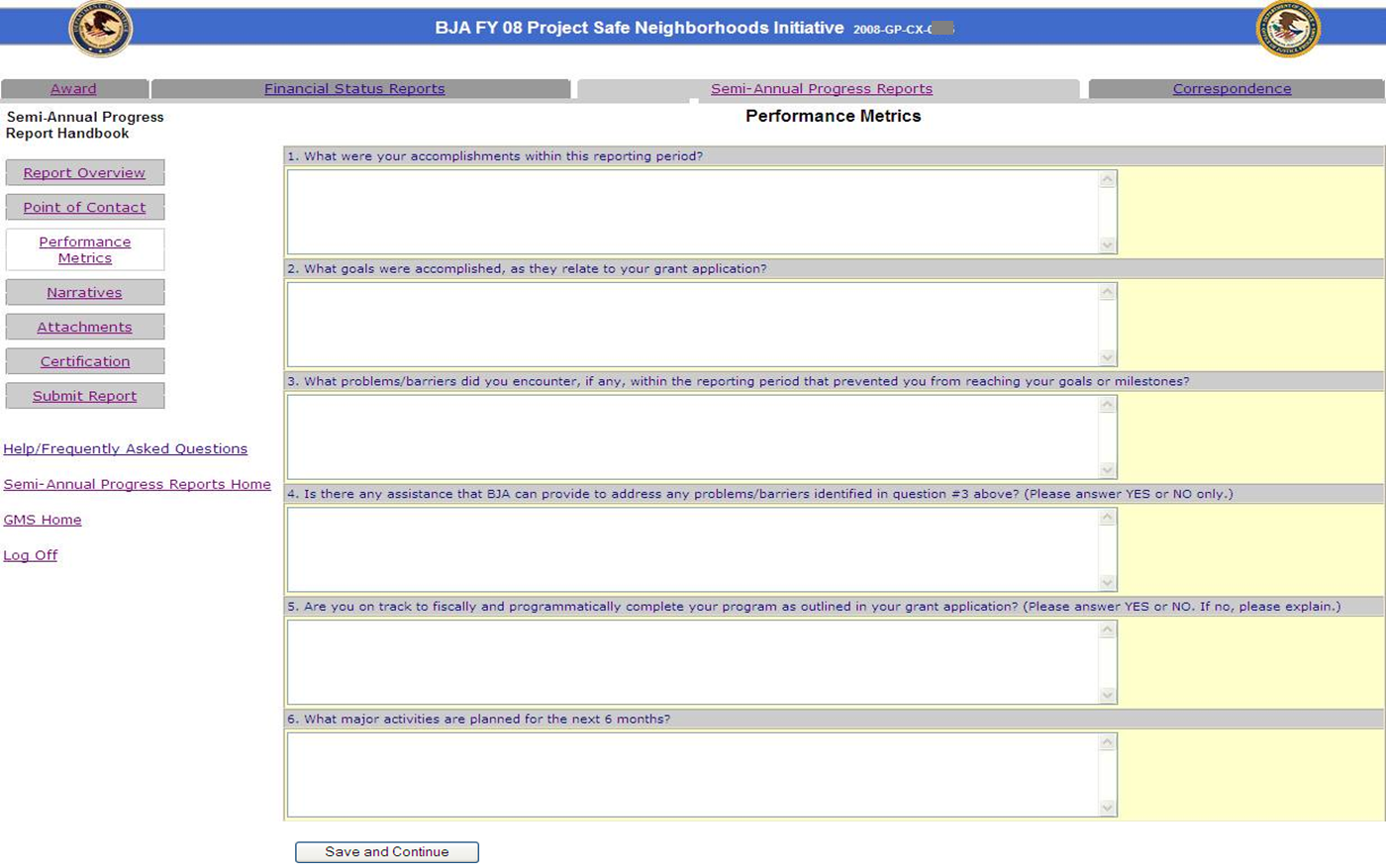 PM 1- OVC Performance Reporting Section I Screen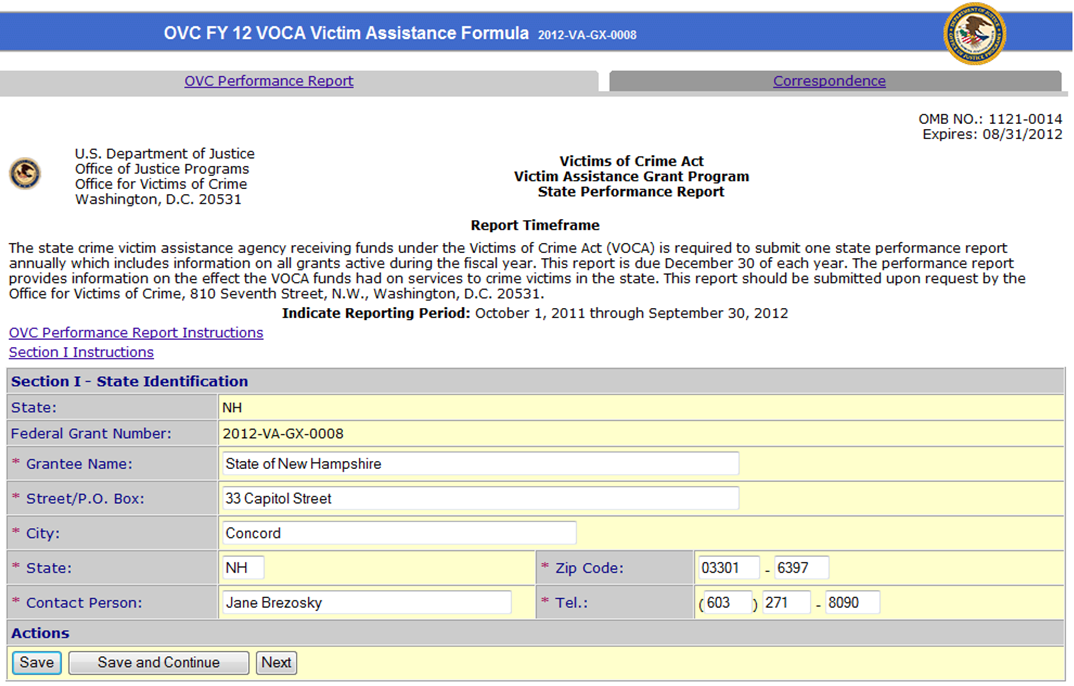 PM 2- OVC Performance Reporting Section II Screen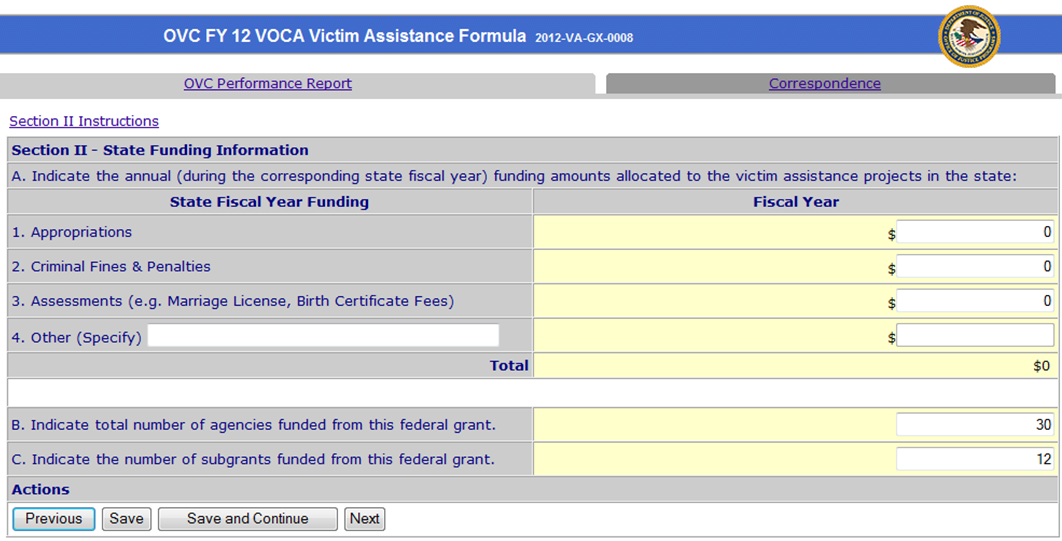 PM 3- OVC Performance Reporting Section III Screen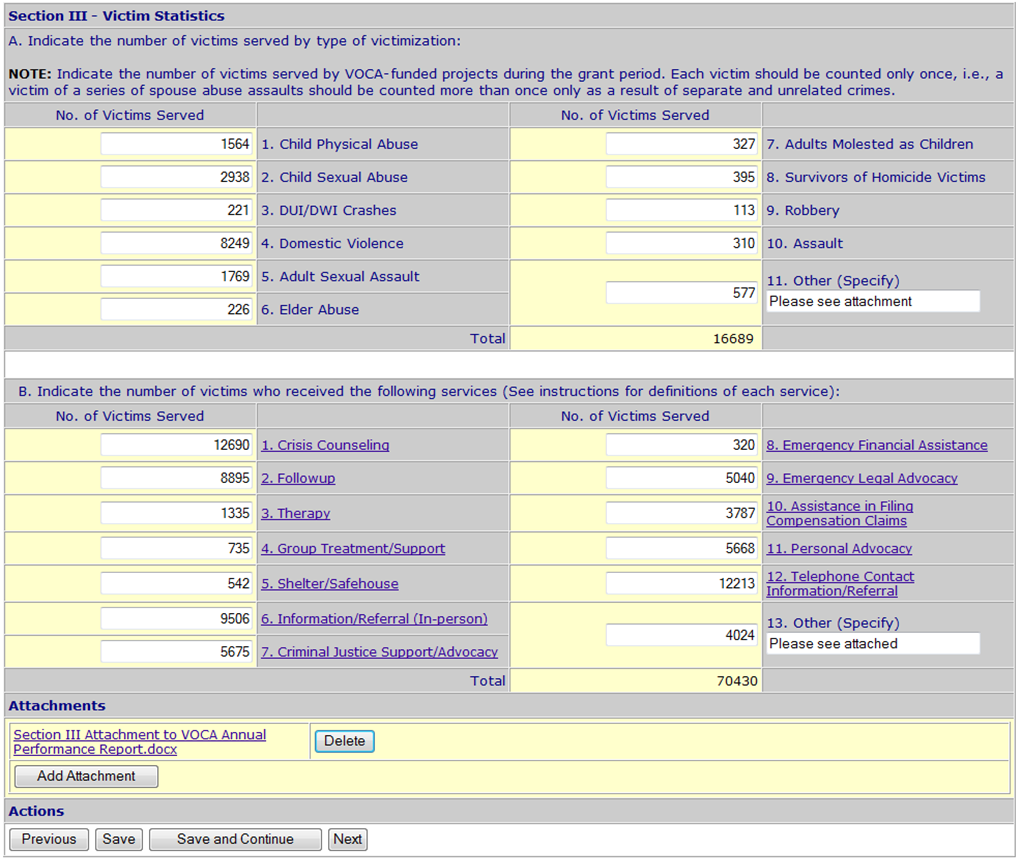 PM 4- OVC Performance Reporting Section IV Screen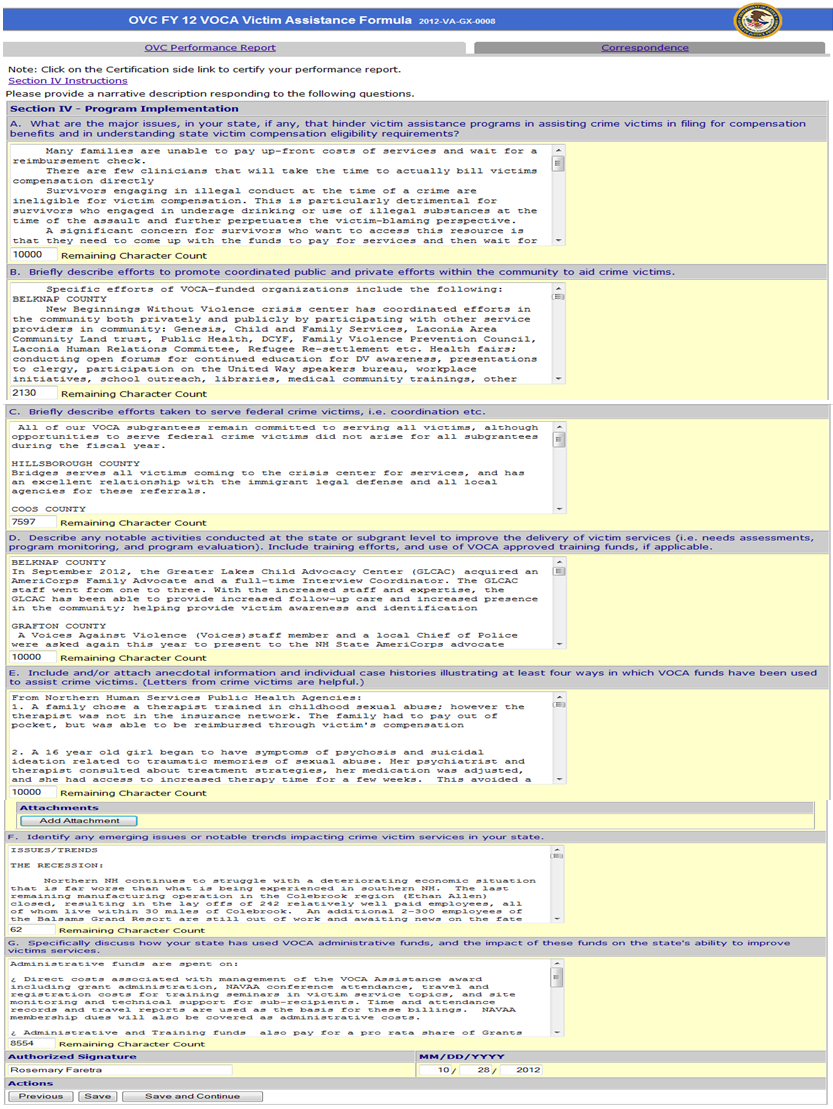 PM 5- OVC Performance Reporting Certification Screen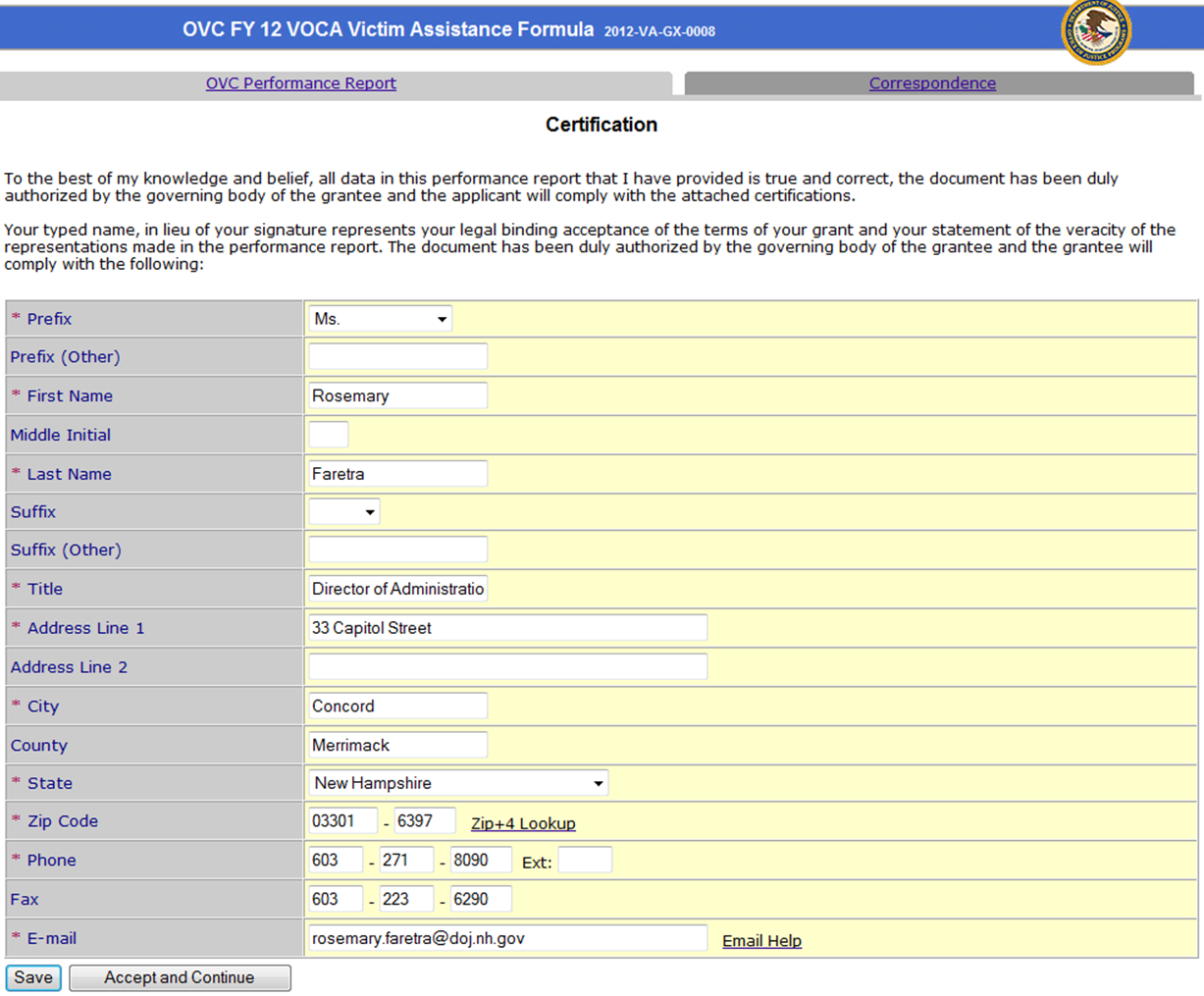 